Итоги школьных соревнований «Лыжные гонки» (23.03.2018)Командный зачет1 классы:                                2 классы:                                   3-4 классы       I место – 1б класс                  I место – 2б класс                    I место – 3б класс         II место – 1а класс                 II место – 2а класс                   II место – 4в класс                                                                                                   III место – 4б класс5-6 классы                              7-8 классыI место – 6б класс                  I место – 8б классII место – 5а класс                 II место – 8а классIII место – 5б классЛичное первенство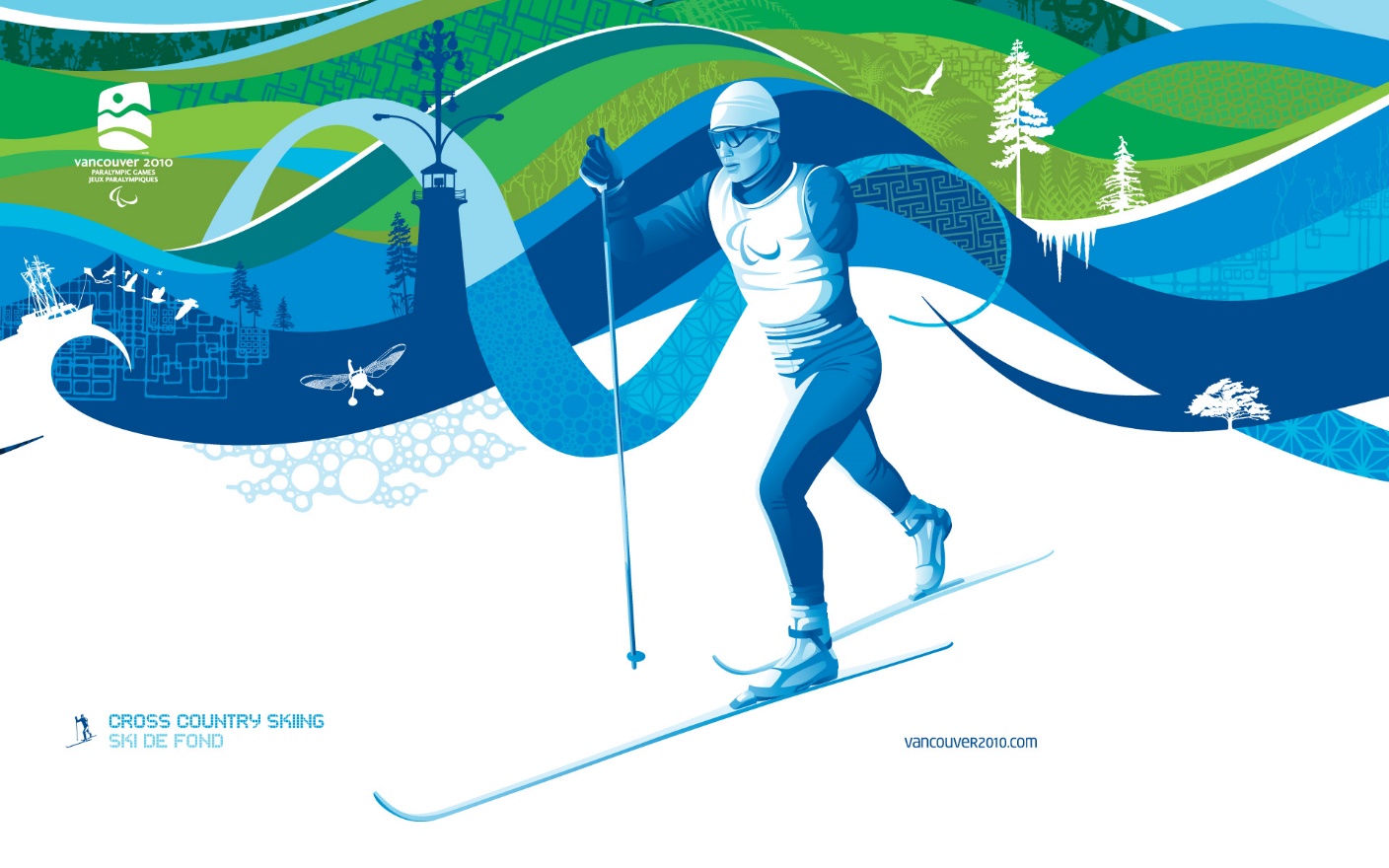 КлассМестоДевочкиМальчики1IБондарева ДарьяНекрасов Феодор1IIРепкина ДарьяНиколаев Артем1IIIОсокина УльянаНечай Кирилл2IПеровская ДаринаВоробьев Даниил2IIЭдомская ЕкатеринаБаюнов Дмитрий2IIIГришина АлесяАлоян Рустам3-4IИпатова ДаринаМасленников Егор3-4IIКульпина ДарьяЛазарева МарияМитюков Александр3-4IIIСмекалова ВикторияМитрофанов Андрей5-6IКузнецова ПолинаБакалеев Виталий5-6IIКузнецова КсенияГодовиков ДмитрийКисленков Егор5-6IIIКуликова ДарьяЗахаров Кирилл7-8IХалезова ЕвгенияОрлов Александр7-8IIЕгорова ВикторияКутенев Максим7-8IIIЖернова КсенияЗуев Дмитрий